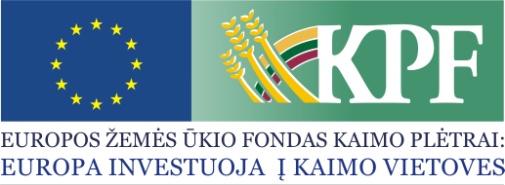 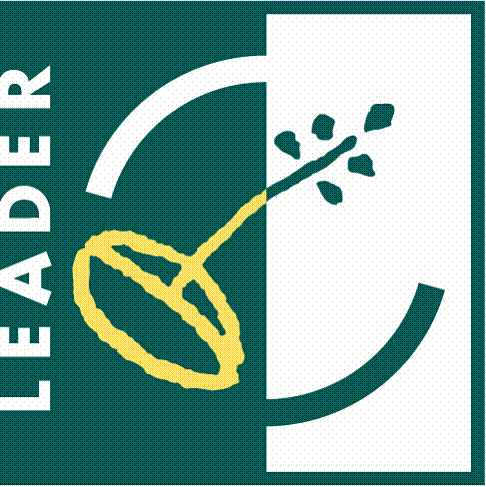 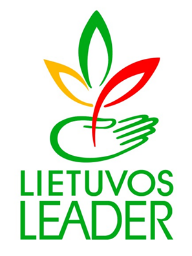 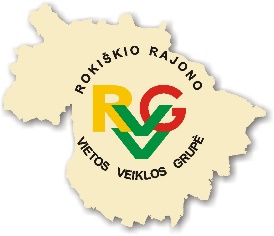 KVIETIMAS TEIKTI VIETOS PROJEKTUS Nr. 2Rokiškio rajono vietos veiklos grupė kviečia teikti kaimo vietovių paprastus vietos projektus pagal kaimo vietovių vietos plėtros strategijos „Rokiškio kaimo strategija 2014-2020“ (toliau – VPS) priemones ir veiklos sritis: Bendra kvietimo teikti vietos projektus suma 625 000,00 Eur iš EŽŪFKP ir Lietuvos Respublikos valstybės biudžeto lėšų. Vietos projektų finansavimo sąlygų aprašai skelbiami šioje interneto svetainėje: www.rokiskiovvg.lt , taip pat VPS vykdytojos būstinėje adresu Respublikos g. 94, Rokiškis (801, 802 ir 815 kab.).Kvietimas teikti vietos projektus galioja nuo 2018 m. spalio 10 d. 9.00 val.  iki 2018 m. lapkričio 12 d. 16.00 val. Vietos projektų paraiškos priimamos Rokiškio rajono vietos veiklos grupės būstinėje adresu: Respublikos g. 94, Rokiškis (801, 802 ir 815 kab.).Paraiška ir (arba) papildomi dokumentai turi būti pateikti asmeniškai pareiškėjo, o juridinio asmens atveju – juridinio asmens vadovo. Jeigu paraiškai pateikti pareiškėjas įgalioja kitą asmenį: fizinio asmens atveju - įgaliojimas turi būti patvirtintas notaro; juridinio asmens atveju - įgaliojimas turi būti  pasirašytas juridinio asmens vadovo ir ant jo uždėtas to juridinio asmens antspaudas, jeigu jis antspaudą privalo turėti. Vietos projektų paraiškos, pateiktos kitu būdu (pvz., paštu, per kurjerį arba el. paštu) bus laikomos pateiktomis netinkamai ir negalės būti registruojamos. Netinkamu būdu pateiktų vietos projektų paraiškų teikėjai per 5 (penkias) darbo dienas bus informuojami, kad jų vietos projektų paraiškos buvo pateiktos netinkamu būdu, dėl to neregistruotos. Paraiškos ir jų priedai turi būti užpildyti lietuvių kalba, kartu su vietos projekto paraiška teikiami priedai turi būti sudaryti lietuvių kalba arba kartu turi būti pateiktas oficialus vertimų biuro, įmonės ar vertėjo (fizinio asmens) pasirašytas vertimas į lietuvių kalbą.Per vieną konkrečios VPS priemonės ir (arba) veiklos srities paramos paraiškų priėmimo laikotarpį vietos projekto paraiškos teikėjas gali pateikti vieną vietos projekto paraišką (išskyrus išimtis, nurodytas Vietos projektų administravimo taisyklių 69 punkte).Informaciją apie kvietimą teikti vietos projektus ir vietos projektų įgyvendinimą teikia VPS administravimo vadovė Raimonda Stankevičiūtė-Vilimienė, VPS finansininkas Valentinas Morkūnas, VPS viešųjų ryšių specialistė Milda Ulevičienė buveinėje adresu: Respublikos g. 94, Rokiškis, tel. 8 458 52752, darbo dienomis nuo 8.00 valandos iki 17.00 valandos (pietų pertrauka nuo 12.00 iki 13.00 valandos), interneto svetainės www.rokiskiovvg.lt rubrikose: „Kvietimai“ ir „Dažniausi klausimai“.VPS priemonės “Vietos projektų pareiškėjų ir vykdytojų mokymas, įgūdžių įgijimas” (kodas LEADER-19.2-SAVA-3) veiklos sritį “Parama mokymams, kurie skirti suteikti įgūdžiams ir patobulinti kompetencijas versle“, 
kodo Nr. LEADER-19.2–SAVA-3.1Remiamos veiklos:parama skiriama Rokiškio r. VVG teritorijoje gyvenančių fizininių asmenų ir (arba) veikiančių juridinų asmenų dalyvių ugdymui, kurie siekia įgyti ir (arba) patobulinti kompetencijas, reikalingas verslui kurti, plėtoti, valdyti;  įgyti žinių ir gebėjimų, padedančių efektyviau išnaudoti rinkos sąlygas, panaudoti technologijas, inovacijas, didinančias ekonominės veiklos gyvybingumą ir konkurencingumą. Mokymų tematika turi būti susijusi su „Rokiškio kaimo strategijos 2014-2020“ II prioriteto priemonėmis.VPS priemonės “Vietos projektų pareiškėjų ir vykdytojų mokymas, įgūdžių įgijimas” (kodas LEADER-19.2-SAVA-3) veiklos sritį “Parama mokymams, kurie skirti suteikti įgūdžiams ir patobulinti kompetencijas versle“, 
kodo Nr. LEADER-19.2–SAVA-3.1Tinkami vietos projektų vykdytojai: viešieji juridiniai asmenys (formalaus ir neformalaus švietimo teikėjai).VPS priemonės “Vietos projektų pareiškėjų ir vykdytojų mokymas, įgūdžių įgijimas” (kodas LEADER-19.2-SAVA-3) veiklos sritį “Parama mokymams, kurie skirti suteikti įgūdžiams ir patobulinti kompetencijas versle“, 
kodo Nr. LEADER-19.2–SAVA-3.1Kvietimui skiriama VPS paramos lėšų suma yra 9 000,00 Eur.Didžiausia galima parama vienam vietos projektui įgyvendinti yra 9 000,00  Eur.VPS priemonės “Vietos projektų pareiškėjų ir vykdytojų mokymas, įgūdžių įgijimas” (kodas LEADER-19.2-SAVA-3) veiklos sritį “Parama mokymams, kurie skirti suteikti įgūdžiams ir patobulinti kompetencijas versle“, 
kodo Nr. LEADER-19.2–SAVA-3.1Paramos vietos projektui įgyvendinti lyginamoji dalis 
iki 100 proc. VPS priemonės “Vietos projektų pareiškėjų ir vykdytojų mokymas, įgūdžių įgijimas” (kodas LEADER-19.2-SAVA-3) veiklos sritį “Parama mokymams, kurie skirti suteikti įgūdžiams ir patobulinti kompetencijas versle“, 
kodo Nr. LEADER-19.2–SAVA-3.1Finansavimo šaltiniai: EŽŪFKP ir Lietuvos Respublikos valstybės biudžeto lėšos.VPS priemonės “Ūkio ir verslo plėtra” (kodas LEADER-19.2-6) veiklos sritį “Parama verslui pradėti“, 
kodo Nr. LEADER-19.2-6.2Remiamos veiklos: parama skiriama fiziniams ir (arba) juridiniams asmenims, kuriantiems naują verslą Rokiškio r. VVG teritorijoje, labai mažas ir mažas įmones, naujas darbo vietas (įskaitant fizinių asmenų darbinę veiklą pagal verslo liudijimą arba individualios veiklos pažymą). Jeigu pareiškėjas jau vykdo ekonominę veiklą, parama gali būti teikiama tik naujai verslo rūšiai pradėti. Šia veiklos sritimi siekiama įvairinti kaimo ekonomines veiklas, todėl parama teikiama ne žemės ūkio veiklai. Remiama veikla, apimanti įvairius verslus - produktų gamybą, apdorojimą, perdirbimą, jų pardavimą, įvairių paslaugų teikimą, įskaitant paslaugas žemės ūkiui.Ypatingas dėmesys skiriamas jauniems žmonėms (iki 40 m.).VPS priemonės “Ūkio ir verslo plėtra” (kodas LEADER-19.2-6) veiklos sritį “Parama verslui pradėti“, 
kodo Nr. LEADER-19.2-6.2Tinkami vietos projektų vykdytojai: privatūs juridiniai asmenys (labai mažos ir mažos įmonės) ir fiziniai asmenys (ne jaunesnis kaip 18 metų amžiaus).VPS priemonės “Ūkio ir verslo plėtra” (kodas LEADER-19.2-6) veiklos sritį “Parama verslui pradėti“, 
kodo Nr. LEADER-19.2-6.2Kvietimui skiriama VPS paramos lėšų suma yra 270 000,00 Eur.Didžiausia galima parama vienam vietos projektui įgyvendinti 
yra 50 000,00 Eur.VPS priemonės “Ūkio ir verslo plėtra” (kodas LEADER-19.2-6) veiklos sritį “Parama verslui pradėti“, 
kodo Nr. LEADER-19.2-6.2Paramos vietos projektui įgyvendinti lyginamoji dalis, proc.:iki 70 proc., kai pareiškėjas yra privatus juridinis arba fizinis asmuo, atitinkantis labai mažai įmonei keliamus reikalavimus;iki 50 proc., kai pareiškėjas yra privatus juridinis arba fizinis asmuo, išskyrus asmenį, atitinkantį labai mažai įmonei keliamus reikalavimus.VPS priemonės “Ūkio ir verslo plėtra” (kodas LEADER-19.2-6) veiklos sritį “Parama verslui pradėti“, 
kodo Nr. LEADER-19.2-6.2Finansavimo šaltiniai: EŽŪFKP ir Lietuvos Respublikos valstybės biudžeto lėšos.VPS priemonės “Ūkio ir verslo plėtra” (kodas LEADER-19.2-6) veiklos sritį “Parama verslui plėtoti“, 
kodo Nr. LEADER-19.2-6.4Remiamos veiklos: parama skiriama Rokiškio r.VVG teritorijoje registruotiems ir arba veikiantiems fiziniams ir (arba) juridiniams asmenims (labai mažoms ir mažoms įmonėms), siekiantiems plėtoti savo verslą, kurti ir išlaikyti darbo vietas Rokiškio r. VVG teritorijoje. Šia veiklos sritimi siekiama stiprinti kaimo ekonomines veiklas, kuriomis sudaromos sąlygos Rokiškio r. VVG teritorijoje veikiantiems subjektams turėti papildomų pajamų šaltinių, užtikrinti vykdomo verslo konkurencingumą ir tvarumą. Parama teikiama ne žemės ūkio veiklai. Remiama veikla, apimanti įvairius verslus - produktų gamybą, apdorojimą, perdirbimą, jų pardavimą, įvairių paslaugų teikimą, įskaitant paslaugas žemės ūkiui.Ypatingas dėmesys skiriamas jauniems žmonėms (iki 40 m.).VPS priemonės “Ūkio ir verslo plėtra” (kodas LEADER-19.2-6) veiklos sritį “Parama verslui plėtoti“, 
kodo Nr. LEADER-19.2-6.4Tinkami vietos projektų vykdytojai:VVG teritorijoje registruoti ir arba veikiantys privatūs juridiniai (labai mažos ir mažos įmonės) ir fiziniai asmenys (ne jaunesnis kaip 18 metų amžiaus).VPS priemonės “Ūkio ir verslo plėtra” (kodas LEADER-19.2-6) veiklos sritį “Parama verslui plėtoti“, 
kodo Nr. LEADER-19.2-6.4Kvietimui skiriama VPS paramos lėšų suma yra 300 000,00 Eur.Didžiausia galima parama vienam vietos projektui įgyvendinti yra 46 500,00 Eur.VPS priemonės “Ūkio ir verslo plėtra” (kodas LEADER-19.2-6) veiklos sritį “Parama verslui plėtoti“, 
kodo Nr. LEADER-19.2-6.4Paramos vietos projektui įgyvendinti lyginamoji dalis, proc.:ki 70 proc., kai pareiškėjas yra privatus juridinis arba fizinis asmuo, atitinkantis labai mažai įmonei keliamus reikalavimus;iki 50 proc., kai pareiškėjas yra privatus juridinis arba fizinis asmuo, išskyrus asmenį, atitinkantį labai mažai įmonei keliamus reikalavimus.VPS priemonės “Ūkio ir verslo plėtra” (kodas LEADER-19.2-6) veiklos sritį “Parama verslui plėtoti“, 
kodo Nr. LEADER-19.2-6.4Finansavimo šaltiniai: EŽŪFKP ir Lietuvos Respublikos valstybės biudžeto lėšos.VPS priemonės “Bendradarbiavimas” (kodas LEADER-19.2-16) veiklos sritį „Parama bendradarbiavimui (vietos lygio populiarinimo veikla, skirta trumpoms tiekimo grandinėms bei vietos rinkoms plėtoti)“, 
kodo Nr. LEADER-19.2-16.4Remiamos veiklos: parama siekiama Rokiškio r. VVG teritorijoje diegti inovatyvias, labiau efektyvias formas socialinei-ekonominei plėtrai, verslo tvarumui. Per veikiančių įvairių subjektų bendradarbiavimą telkti jų materialinius ir žmogiškuosius išteklius, populiarinant trumpas tiekimo grandines, vietos rinkas. Parama skiriama besijungiančių į bendradarbiavimo tinklus dalyvių iniciatyvoms, kuriant bendrą infrastruktūrą, organizuojant bendrus technologinius, darbo procesus; iniciatyvoms rinkų plėtrai. Bendradarbiavimo veiklos galutinis produktas turi būti sutelktas naujas tvarus bendradarbiavimo tinklas – kooperatinė bendrovė arba klasteris.VPS priemonės “Bendradarbiavimas” (kodas LEADER-19.2-16) veiklos sritį „Parama bendradarbiavimui (vietos lygio populiarinimo veikla, skirta trumpoms tiekimo grandinėms bei vietos rinkoms plėtoti)“, 
kodo Nr. LEADER-19.2-16.4Tinkami vietos projektų vykdytojai:NVO ir  kiti viešieji juridiniai asmenys.VPS priemonės “Bendradarbiavimas” (kodas LEADER-19.2-16) veiklos sritį „Parama bendradarbiavimui (vietos lygio populiarinimo veikla, skirta trumpoms tiekimo grandinėms bei vietos rinkoms plėtoti)“, 
kodo Nr. LEADER-19.2-16.4Kvietimui skiriama VPS paramos lėšų suma yra 46 000,00 Eur.Didžiausia galima parama vienam vietos projektui įgyvendinti yra 45 990,00 Eur.VPS priemonės “Bendradarbiavimas” (kodas LEADER-19.2-16) veiklos sritį „Parama bendradarbiavimui (vietos lygio populiarinimo veikla, skirta trumpoms tiekimo grandinėms bei vietos rinkoms plėtoti)“, 
kodo Nr. LEADER-19.2-16.4Paramos vietos projektui įgyvendinti lyginamoji dalis 80 proc.VPS priemonės “Bendradarbiavimas” (kodas LEADER-19.2-16) veiklos sritį „Parama bendradarbiavimui (vietos lygio populiarinimo veikla, skirta trumpoms tiekimo grandinėms bei vietos rinkoms plėtoti)“, 
kodo Nr. LEADER-19.2-16.4Finansavimo šaltiniai: EŽŪFKP ir Lietuvos Respublikos valstybės biudžeto lėšos.